Journée BASKET Sport Adapté JeunesLe 15/05/2024 à FEURS (Forézium André DELORME - Feurs)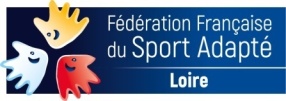 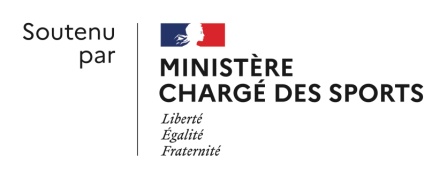 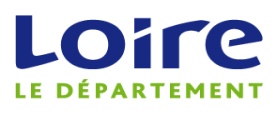 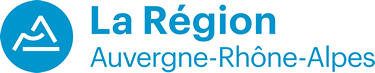 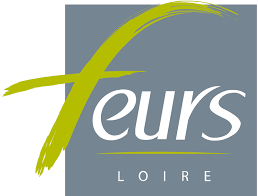 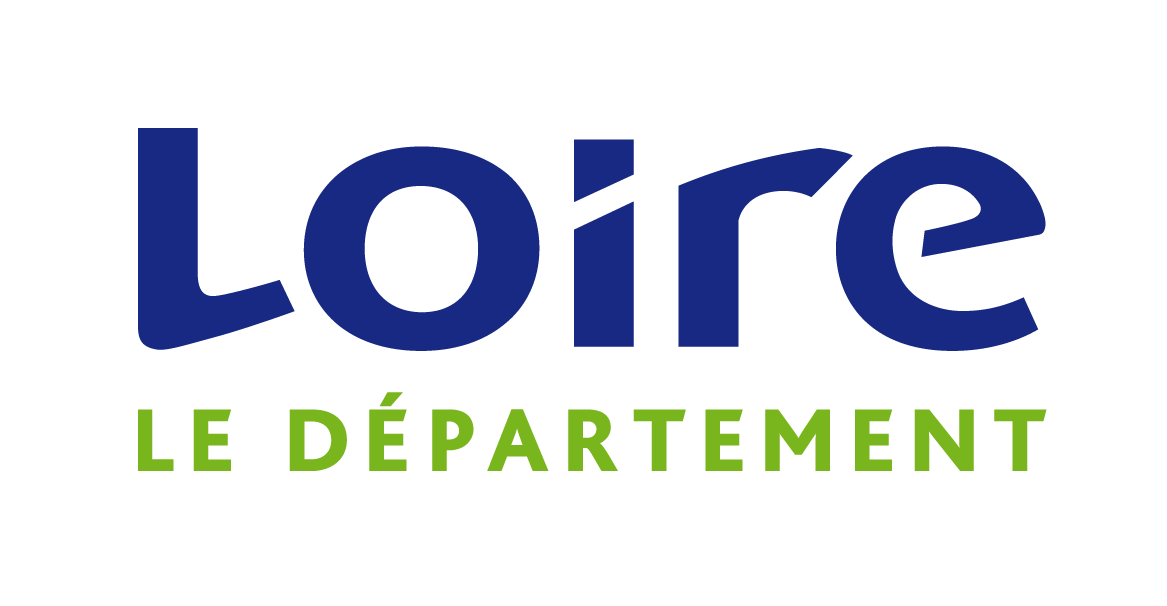 Rencontre compétitive de basket SAJ du 15/05/2024 : Fiche d’inscription à retourner avant le 15/04/2024Etablissement : ……………………………………………NOM Responsable : ……………………………………………. / Tel (obligatoire) : 					Mail (obligatoire) : ……………………………….9h45-10h15Accueil 10h30-12hAteliers ludiques12h-13h15Repas tiré du sac13h30-15hAteliers ludiques15hDépart des structuresNuméro de licence FFSA (obligatoire)NOM PrénomSexeDate de naissanceNiveau de jeu en basketM ou FDébutant/ ConfirméM ou FDébutant/ ConfirméM ou FDébutant/ ConfirméM ou FDébutant/ ConfirméM ou FDébutant/ ConfirméM ou FDébutant/ ConfirméM ou FDébutant/ ConfirméM ou FDébutant/ ConfirméM ou FDébutant/ Confirmé